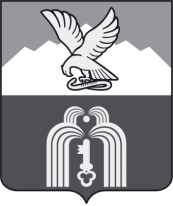 ИЗБИРАТЕЛЬНАЯ КОМИССИЯМуниципального образованияГОРОДА-КУРОРТА ПЯТИГОРСКАП О С Т А Н О В Л Е Н И Е28 июля 2021 г.                                                                                        № 37/280г. ПятигорскО регистрации кандидата в депутаты Думы города Пятигорска на выборах депутатов Думы города Пятигорска шестого созыва, выдвинутого избирательным объединением Пятигорское местное отделение Всероссийской политической партии «ЕДИНАЯ РОССИЯ» в Ставропольском крае Капитонова Ю.Д. по многомандатному избирательному округу № 8В соответствии со статьей 38 Федерального закона от 12 июня 2002  года № 67-ФЗ «Об основных гарантиях избирательных прав и права на участие в референдуме граждан Российской Федерации», статьей 29 Закона Ставропольского края от 12 мая 2017 года № 50-кз «О выборах в органы местного самоуправления муниципальных образований Ставропольского края», проверив соответствие порядка выдвижения Пятигорским местным отделением Всероссийской политической партии «ЕДИНАЯ РОССИЯ» в Ставропольском крае кандидата  в депутаты Думы города Пятигорска на выборах депутатов Думы города Пятигорска шестого требованиям Федерального закона от 12 июня 2002  года № 67-ФЗ «Об основных гарантиях избирательных прав и права на участие в референдуме граждан Российской Федерации», Закона Ставропольского края от 12 мая 2017 года № 50-кз «О выборах в органы местного самоуправления муниципальных образований Ставропольского края» и необходимые для регистрации кандидата документы, Избирательная комиссия муниципального образования города-курорта ПятигорскаПОСТАНОВЛЯЕТ:Зарегистрировать Капитонова Юрия Дмитриевича, 1981 года рождения, выдвинутого Пятигорским местным отделением Всероссийской политической партии «ЕДИНАЯ РОССИЯ» в Ставропольском крае по многомандатному избирательному округу № 8, кандидатом в депутаты Думы города Пятигорска на выборах депутатов Думы города  Пятигорска шестого созыва по многомандатному избирательному округу № 8, 28 июля 2021 года в  17 часов 09 минут.Выдать зарегистрированному кандидату в депутаты Думы города     Пятигорска на выборах депутатов Думы города Пятигорска шестого созыва Капитонову Ю.Д. удостоверение о его регистрации.Передать сведения о зарегистрированном  кандидате в депутаты Думы города Пятигорска на выборах депутатов Думы города Пятигорска шестого созыва Капитонове Ю.Д. в средства массовой информации не позднее 29 июля 2021 года.Разместить настоящее постановление на официальном сайте муниципального образования города-курорта Пятигорска в информационно - телекоммуникационной сети «Интернет».Настоящее постановление подлежит опубликованию и вступает в силу со дня его подписания.Председатель                    						          М.В. Воронкин Секретарь 									       Ю.Л.Пивоварова